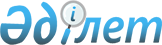 "2016-2018 жылдарға арналған аудандық бюджет туралы" Қармақшы аудандық мәслихатының 2015 жылғы 23 желтоқсандағы №308 шешіміне өзгерістер мен толықтырулар енгізу туралы
					
			Мерзімі біткен
			
			
		
					Қызылорда облысы Қармақшы аудандық мәслихатының 2016 жылғы 08 қарашадағы № 46 шешімі. Қызылорда облысының Әділет департаментінде 2016 жылғы 28 қарашада № 5652 болып тіркелді. Қолданылу мерзімінің аяқталуына байланысты тоқтатылды      "Қазақстан Республикасының Бюджет кодексі" Қазақстан Республикасының 2008 жылғы 4 желтоқсандағы кодексіне, "Қазақстан Республикасындағы жергілікті мемлекеттік басқару және өзін-өзі басқару туралы" Қазақстан Республикасының 2001 жылғы 23 қаңтардағы Заңының 6-бабының 1-тармағының 1) тармақшасына сәйкес Қармақшы аудандық мәслихаты ШЕШІМ ҚАБЫЛДАДЫ:

      1. "2016-2018 жылдарға арналған аудандық бюджет туралы" Қармақшы аудандық мәслихатының 2015 жылғы 23 желтоқсандағы № 308 шешіміне (нормативтік құқықтық актілердің мемлекеттік тіркеу тізілімінде 5279 нөмірімен тіркелген, аудандық "Қармақшы таңы" газетінің 2016 жылғы 13 қаңтарда жарияланған) мынадай өзгерістер мен толықтырулар енгізілсін: 

      1-тармақтың 1), 2) тармақшалары жаңа редакцияда жазылсын:

      "1) кірістер – 9 137 389,6 мың теңге, оның ішінде:

      салықтық түсімдер – 1 084 680 мың теңге;

      салықтық емес түсімдер – 45 393 мың теңге;

      негізгі капиталды сатудан түсетін түсімдер – 27 703,8 мың теңге;

      трансферттер түсімі – 7 979 612,8 мың теңге;

      2) шығындар – 9 260 125,3 мың теңге;";

      4-тармақтың 4), 5), 6), 13), 15) тармақшалары жаңа редакцияда жазылсын:

      "4) өңірге қажет мамандықтар бойынша әлеуметтік тұрғыдан халықтық осал тобы қатарынан білім алушы студенттерге әлеуметтік көмек көрсетуге – 25 325 мың теңге;

      5) туберкулез ауруынан емделіп сүйемелдеу сатысында жүрген науқастарға әлеуметтік көмекке – 14 211 мың теңге;

      6) лейкоз және анемия ауруларымен ауыратын балаларға әлеуметтік көмекке – 968 мың теңге;";

      "13) Қармақшы ауданы Жосалы кентіндегі Е.Көшербаев көшесін күрделі жөндеуге – 77 651 мың теңге;";

      "15) Байқоңыр қаласындағы 6 мектеп және 1 балабақшаның жылу жүйесін газға ауыстыру үшін – 20 573 мың теңге.";

      4-1 тармақтың 1) тармақшасы жаңа редакцияда жазылсын:

      "1) "Қармақшы ауданы Жосалы кентінің инженерлік-коммуникациялық инфрақұрылымын дамыту және жайластыру" жобасын қоса қаржыландыруға – 66 989,1 мың теңге.";

      4-1 тармақ жаңа мазмұндағы 2) тармақшамен толықтырылсын:

      "2) Қармақшы ауданындағы Қараөзек арнасының "Қожатай" учаскесінде габионнан жасалған су тоспасына – 5 000 мың теңге.";

      5-тармақтың 1) тармақшасы жаңа редакцияда жазылсын:

      "1) мектепке дейінгі білім беру ұйымдарында мемлекеттік білім беру тапсырысын іске асыруға – 450 933 мың теңге;";

      5-тармақ жаңа мазмұндағы 9) тармақшамен толықтырылсын:

      "9) Өрлеу жобасы бойынша келісілген қаржылай көмекті енгізуге – 3 092 мың теңге;".

      6-тармақ жаңа редакцияда жазылсын:

      "6. Ауылдық елді мекендердегі мамандарды әлеуметтік қолдау шараларын іске асыруға берілген бюджеттік кредиттер бойынша сыйақы төлеуге 57 мың теңге сомасында қаралғаны ескерілсін.";

      8-тармақ жаңа редакцияда жазылсын:

      "8. Ауданның жергілікті атқарушы органының 2016 жылға арналған резерві 4 934 мың теңге сомасында бекітілсін.";

      аталған шешімнің 1, 4, 7-қосымшалары осы шешімнің 1, 2, 3-қосымшаларына сәйкес жаңа редакцияда жазылсын.

      2. Осы шешім 2016 жылғы 1 қаңтардан бастап қолданысқа енгізіледі және ресми жариялауға жатады. 

 2016 жылға арналған аудандық бюджет 2016 жылға арналған аудандық бюджеттің бюджеттік инвестицияларды жүзеге асыруға бағытталған бағдарламаларының тізбесі Кент, ауылдық округ әкімі аппараттарының 2016 жылға арналған бюджеттік бағдарламаларының тізбесі
					© 2012. Қазақстан Республикасы Әділет министрлігінің «Қазақстан Республикасының Заңнама және құқықтық ақпарат институты» ШЖҚ РМК
				
      Қармақшы аудандық мәслихатының
кезектен тыс 6-сессиясының төрағасы

Е.Рзалиев

      Қармақшы аудандық мәслихатының хатшысы

М. Наятұлы
Қармақшы аудандық мәслихатының
2016 жылғы "08" қарашадағы
№46 шешіміне 1- қосымшаҚармақшы аудандық мәслихатының
2015 жылғы "23" желтоқсандағы
№308 шешіміне 1-қосымшаСанаты

Санаты

Санаты

Санаты

Сомасы, мың теңге

Сыныбы

Сыныбы

Сыныбы

Сомасы, мың теңге

Iшкi сыныбы

Iшкi сыныбы

Сомасы, мың теңге

Атауы

Сомасы, мың теңге

1.Кірістер

9137389,6

1

Салықтық түсімдер

1084680

01

Табыс салығы

431422

2

Жеке табыс салығы

431422

03

Әлеуметтiк салық

269768

1

Әлеуметтік салық

269768

04

Меншiкке салынатын салықтар

340829

1

Мүлiкке салынатын салықтар

244650

3

Жер салығы

5603

4

Көлiк құралдарына салынатын салық

90498

5

Бірыңғай жер салығы

78

05

Тауарларға, жұмыстарға және қызметтерге салынатын iшкi салықтар

31811

2

Акциздер

4878

3

Табиғи және басқа да ресурстарды пайдаланғаны үшiн түсетiн түсiмдер

3866

4

Кәсiпкерлiк және кәсiби қызметтi жүргiзгенi үшiн алынатын алымдар

23067

08

Заңдық мәнді іс-әрекеттерді жасағаны және (немесе) оған уәкілеттігі бар мемлекеттік органдар немесе лауазымды адамдар құжаттар бергені үшін алынатын міндетті төлемдер

10850

1

Мемлекеттік баж

10850

2

Салықтық емес түсiмдер

45393

01

Мемлекеттік меншіктен түсетін кірістер

6510

1

Мемлекеттік кәсіпорындардың таза кірісі бөлігінің түсімдері

19

5

Мемлекет меншігіндегі мүлікті жалға беруден түсетін кірістер

6392

7

Мемлекеттiк бюджеттен берiлген кредиттер бойынша сыйақылар

57

9

Мемлекет меншігінен түсетін басқа да кірістер

42

04

Мемлекеттік бюджеттен қаржыландырылатын, сондай-ақ Қазақстан Республикасы Ұлттық Банкінің бюджетінен (шығыстар сметасынан) қамтылатын және қаржыландырылатын мемлекеттік мекемелер салатын айыппұлдар, өсімпұлдар, санкциялар, өндіріп алулар

2350

1

Мұнай секторы ұйымдарынан түсетiн түсiмдердi қоспағанда, мемлекеттiк бюджеттен қаржыландырылатын, сондай-ақ Қазақстан Республикасы Ұлттық Банкiнiң бюджетiнен (шығыстар сметасынан) ұсталатын және қаржыландырылатын мемлекеттiк мекемелер салатын айыппұлдар, өсiмпұлдар, санкциялар, өндiрiп алулар

2350

2

06

Өзге де салықтық емес түсiмдер

36533

1

Өзге де салықтық емес түсiмдер

36533

3

Негізгі капиталды сатудан түсетін түсімдер

27703,8

01

Мемлекеттік мекемелерге бекітілген мемлекеттік мүлікті сату

1004

1

Мемлекеттік мекемелерге бекітілген мемлекеттік мүлікті сату

1004

03

Жердi және материалдық емес активтердi сату

26699,8

1

Жерді сату

22981,8

2

Материалдық емес активтерді сату 

3718

4

Трансферттердің түсімдері

7979612,8

02

Мемлекеттiк басқарудың жоғары тұрған органдарынан түсетiн трансферттер

7979612,8

2

Облыстық бюджеттен түсетiн трансферттер

7979612,8

Функционалдық топ

Функционалдық топ

Функционалдық топ

Функционалдық топ

Сомасы, мың теңге

Бюджеттік бағдарламалардың әкімшісі

Бюджеттік бағдарламалардың әкімшісі

Бюджеттік бағдарламалардың әкімшісі

Сомасы, мың теңге

Бағдарлама

Бағдарлама

Сомасы, мың теңге

Атауы

Сомасы, мың теңге

2.Шығындар

9260125,3

01

Жалпы сипаттағы мемлекеттiк қызметтер

685153,1

112

Аудан (облыстық маңызы бар қала) мәслихатының аппараты

25126

001

Аудан (облыстық маңызы бар қала) мәслихатының қызметін қамтамасыз ету жөніндегі қызметтер

25126

122

Аудан (облыстық маңызы бар қала) әкімінің аппараты

130820,4

001

Аудан (облыстық маңызы бар қала) әкімінің қызметін қамтамасыз ету жөніндегі қызметтер

130600,4

003

Мемлекеттік органның күрделі шығыстары

220

123

Қаладағы аудан, аудандық маңызы бар қала, кент, ауыл, ауылдық округ әкімінің аппараты

310813,7

001

Қаладағы аудан, аудандық маңызы бар қала, кент, ауыл, ауылдық округ әкімінің қызметін қамтамасыз ету жөніндегі қызметтер

306351,7

022

Мемлекеттік органның күрделі шығыстары

262

032

Ведомстволық бағыныстағы мемлекеттік мекемелерінің және ұйымдарының күрделі шығыстары

4200

452

Ауданның (облыстық маңызы бар қаланың) қаржы бөлімі

24121

001

Ауданның (облыстық маңызы бар қаланың) бюджетін орындау және коммуналдық меншігін басқару саласындағы мемлекеттік саясатты іске асыру жөніндегі қызметтер 

22741

003

Салық салу мақсатында мүлікті бағалауды жүргізу

1258

010

Жекешелендіру, коммуналдық меншікті басқару, жекешелендіруден кейінгі қызмет және осыған байланысты дауларды реттеу

122

453

Ауданның (облыстық маңызы бар қаланың) экономика және бюджеттік жоспарлау бөлімі

23812

001

Экономикалық саясатты, мемлекеттік жоспарлау жүйесін қалыптастыру және дамыту саласындағы мемлекеттік саясатты іске асыру жөніндегі қызметтер

23812

458

Ауданның (облыстық маңызы бар қаланың) тұрғын үй-коммуналдық шаруашылығы, жолаушылар көлігі және автомобиль жолдары бөлімі

22379

001

Жергілікті деңгейде тұрғын үй-коммуналдық шаруашылығы, жолаушылар көлігі және автомобиль жолдары саласындағы мемлекеттік саясатты іске асыру жөніндегі қызметтер

22379

472

Ауданның (облыстық маңызы бар қаланың) құрылыс, сәулет және қала құрылысы бөлімі

59009

040

Мемлекеттік органдардың объектілерін дамыту

59009

493

Ауданың (облыстық маңызы бар қаланың) кәсіпкерлік, өнеркәсіп және туризм бөлімі

19153

001

Жергілікті деңгейде кәсіпкерлікті, өнеркәсіпті және туризмді дамыту саласындағы мемлекеттік саясатты іске асыру жөніндегі қызметтер

19153

801

Ауданның (облыстық маңызы бар қаланың) жұмыспен қамту, әлеуметтік бағдарламалар және азаматтық хал атілерін тіркеу бөлімі

69919

001

Жергілікті деңгейде жұмыспен қамту, әлеуметтік бағдарламалар және азаматтық хал актілерін тіркеу саласындағы мемлекеттік саясатты іске асыру жөніндегі қызметтер

69919

02

Қорғаныс

18348

122

Аудан (облыстық маңызы бар қала) әкімінің аппараты

18348

005

Жалпыға бірдей әскери міндетті атқару шеңберіндегі іс-шаралар

18348

03

Қоғамдық тәртіп, қауіпсіздік, құқықтық, сот, қылмыстық-атқару қызметі

1025

458

Ауданның (облыстық маңызы бар қаланың) тұрғын үй-коммуналдық шаруашылығы, жолаушылар көлігі және автомобиль жолдары бөлімі

1025

021

Елдi мекендерде жол қозғалысы қауiпсiздiгін қамтамасыз ету

1025

04

Бiлiм беру

6648830,3

123

Қаладағы аудан, аудандық маңызы бар қала, кент, ауыл, ауылдық округ әкімінің аппараты

998516

004

Мектепке дейінгі тәрбие мен оқыту ұйымдарының қызметін қамтамасыз ету

678080

005

Ауылдық жерлерде балаларды мектепке дейін тегін алып баруды және кері алып келуді ұйымдастыру

8667

041

Мектепке дейінгі білім беру ұйымдарында мемлекеттік білім беру тапсырысын іске асыруға

311769

464

Ауданның (облыстық маңызы бар қаланың) білім бөлімі

5554329,3

001

Жергілікті деңгейде білім беру саласындағы мемлекеттік саясатты іске асыру жөніндегі қызметтер

28546

003

Жалпы білім беру

3584709,3

005

Ауданның (облыстық маңызы бар қаланың) мемлекеттік білім беру мекемелер үшін оқулықтар мен оқу-әдiстемелiк кешендерді сатып алу және жеткізу

40746

006

Балаларға қосымша білім беру 

151106

007

Аудандық (қалалалық) ауқымдағы мектеп олимпиадаларын және мектептен тыс іс-шараларды өткiзу

1717

012

Мемлекеттік органның күрделі шығыстары

297

015

Жетім баланы (жетім балаларды) және ата-аналарының қамқорынсыз қалған баланы (балаларды) күтіп-ұстауға қамқоршыларға (қорғаншыларға) ай сайынға ақшалай қаражат төлемі

15317

029

Балалар мен жасөспірімдердің психикалық денсаулығын зерттеу және халыққа психологиялық-медициналық-педагогикалық консультациялық көмек көрсету

9759

040

Мектепке дейінгі білім беру ұйымдарында мемлекеттік білім беру тапсырысын іске асыруға

117875

054

Байқоңыр қаласындағы қазақ тілінде білім беру ұйымдарының қызметін қамтамасыз ету

1588104

067

Ведомстволық бағыныстағы мемлекеттік мекемелерінің және ұйымдарының күрделі шығыстары

14653

068

Халықтың компьютерлік сауаттылығын арттыруды қамтамасыз ету

1500

465

Ауданның (облыстық маңызы бар қаланың) дене шынықтыру және спорт бөлімі 

67606

017

Балалар мен жасөспірімдерге спорт бойынша қосымша білім беру

67606

472

Ауданның (облыстық маңызы бар қаланың) құрылыс, сәулет және қала құрылысы бөлімі

28379

022

Бастауыш, негізгі орта және жалпы орта білім беру объектілерін салу және реконструкциялау

5656,5

037

Мектепке дейiнгi тәрбие және оқыту объектілерін салу және реконструкциялау

22722,5

05

Денсаулық сақтау

176

123

Қаладағы аудан, аудандық маңызы бар қала, кент, ауыл, ауылдық округ әкімінің аппараты

176

002

Шұғыл жағдайларда сырқаты ауыр адамдарды дәрігерлік көмек көрсететін ең жақын денсаулық сақтау ұйымына дейін жеткізуді ұйымдастыру

176

06

Әлеуметтiк көмек және әлеуметтiк қамсыздандыру

524333,3

123

Қаладағы аудан, аудандық маңызы бар қала, кент, ауыл, ауылдық округ әкімінің аппараты

39547,9

003

Мұқтаж азаматтарға үйінде әлеуметтік көмек көрсету

26108

026

Жергілікті деңгейде халықты жұмыспен қамтуды қамтамасыз ету

13439,9

464

Ауданның (облыстық маңызы бар қаланың) білім бөлімі

2331

030

Патронат тәрбиешілерге берілген баланы (балаларды) асырап бағу

2331

458

Ауданның (облыстық маңызы бар қаланың) тұрғын үй-коммуналдық шаруашылығы, жолаушылар көлігі және автомобиль жолдары бөлімі

1270,7

050

Қазақстан Республикасында мүгедектердің құқықтарын қамтамасыз ету және өмір сүру сапасын жақсарту жөніндегі 2012 - 2018 жылдарға арналған іс-шаралар жоспарын іске асыру

1270,7

801

Ауданның (облыстық маңызы бар қаланың) жұмыспен қамту, әлеуметтік бағдарламалар және азаматтық хал атілерін тіркеу бөлімі

481183,7

004

Жұмыспен қамту бағдарламасы

19684

006

Ауылдық жерлерде тұратын денсаулық сақтау, білім беру, әлеуметтік қамтамасыз ету, мәдениет, спорт және ветеринар мамандарына отын сатып алуға Қазақстан Республикасының заңнамасына сәйкес әлеуметтік көмек көрсету

23916,6

007

Тұрғын үйге көмек көрсету

96515

009

Үйден тәрбиеленіп оқытылатын мүгедек балаларды материалдық қамтамасыз ету

4809

010

Мемлекеттік атаулы әлеуметтік көмек 

6617,1

011

Жергілікті өкілетті органдардың шешімі бойынша мұқтаж азаматтардың жекелеген топтарына әлеуметтік көмек

87304

014

Мұқтаж азаматтарға үйде әлеуметтiк көмек көрсету

48266

016

18 жасқа дейінгі балаларға мемлекеттік жәрдемақылар

104008

017

Мүгедектерді оңалту жеке бағдарламасына сәйкес, мұқтаж мүгедектерді міндетті гигиеналық құралдармен және ымдау тілі мамандарының қызмет көрсетуін, жеке көмекшілермен қамтамасыз ету 

76792

018

Жәрдемақыларды және басқа да әлеуметтік төлемдерді есептеу, төлеу мен жеткізу бойынша қызметтерге ақы төлеу

1479

023

Жұмыспен қамту орталықтарының қызметін қамтамасыз ету

1066

025

Өрлеу жобасы бойынша келісілген қаржылай көмекті енгізу

5909

050

Қазақстан Республикасында мүгедектердің құқықтарын қамтамасыз ету және өмір сүру сапасын жақсарту жөніндегі 2012 - 2018 жылдарға арналған іс-шаралар жоспарын іске асыру

4818

07

Тұрғын үй-коммуналдық шаруашылық

198326,8

123

Қаладағы аудан, аудандық маңызы бар қала, кент, ауыл, ауылдық округ әкімінің аппараты

80419

007

Аудандық маңызы бар қаланың, кенттің, ауылдың, ауылдық округтің мемлекеттік тұрғын үй қорының сақталуын ұйымдастыру

2894,4

008

Елді мекендердегі көшелерді жарықтандыру

4796

009

Елді мекендердің санитариясын қамтамасыз ету

7183,7

011

Елді мекендерді абаттандыру мен көгалдандыру

57706,4

014

Елді мекендерді сумен жабдықтауды ұйымдастыру

1281,9

027

Жұмыспен қамту 2020 жол картасы бойынша қалаларды және ауылдық елді мекендерді дамыту шеңберінде объектілерді жөндеу және абаттандыру

6556,6

458

Ауданның (облыстық маңызы бар қаланың) тұрғын үй-коммуналдық шаруашылығы, жолаушылар көлігі және автомобиль жолдары бөлімі

42828,3

003

Мемлекеттік тұрғын үй қорының сақталуын ұйымдастыру

605

004

Азаматтардың жекелеген санаттарын тұрғын үймен қамтамасыз ету

3332

015

Елдi мекендердегі көшелердi жарықтандыру

22549,6

017

Жерлеу орындарын ұстау және туыстары жоқ адамдарды жерлеу

398,3

041

Жұмыспен қамту 2020 жол картасы бойынша қалаларды және ауылдық елді мекендерді дамыту шеңберінде объектілерді жөндеу және абаттандыру

2521,4

049

Көп пәтерлі тұрғын үйлерде энергетикалық аудит жүргізу

300

058

Елді мекендердегі сумен жабдықтау және су бұру жүйелерін дамыту

13122

464

Ауданның (облыстық маңызы бар қаланың) білім бөлімі

1191,4

026

Жұмыспен қамту 2020 жол картасы бойынша қалаларды және ауылдық елді мекендерді дамыту шеңберінде объектілерді жөндеу

1191,4

472

Ауданның (облыстық маңызы бар қаланың) құрылыс, сәулет және қала құрылысы бөлімі

73888,1

004

Инженерлік-коммуникациялық инфрақұрылымды жобалау, дамыту және (немесе) жайластыру

67888,1

005

Коммуналдық шаруашылығын дамыту

5500

058

Елді мекендердегі сумен жабдықтау және су бұру жүйелерін дамыту

500

08

Мәдениет, спорт, туризм және ақпараттық кеңістiк

519182

123

Қаладағы аудан, аудандық маңызы бар қала, кент, ауыл, ауылдық округ әкімінің аппараты

151576

006

Жергілікті деңгейде мәдени-демалыс жұмыстарын қолдау

151576

455

Ауданның (облыстық маңызы бар қаланың) мәдениет және тілдерді дамыту бөлімі

245521

001

Жергілікті деңгейде тілдерді және мәдениетті дамыту саласындағы мемлекеттік саясатты іске асыру жөніндегі қызметтер

15130

003

Мәдени-демалыс жұмысын қолдау

85881

006

Аудандық (қалалық) кiтапханалардың жұмыс iстеуi

68481

007

Мемлекеттiк тiлдi және Қазақстан халқының басқа да тiлдерін дамыту

524

009

Тарихи-мәдени мұра ескерткіштерін сақтауды және оларға қол жетімділікті қамтамасыз ету

75505

456

Ауданның (облыстық маңызы бар қаланың) ішкі саясат бөлімі

31173

001

Жергілікті деңгейде ақпарат, мемлекеттілікті нығайту және азаматтардың әлеуметтік сенімділігін қалыптастыру саласында мемлекеттік саясатты іске асыру жөніндегі қызметтер

19387

002

Мемлекеттік ақпараттық саясат жүргізу жөніндегі қызметтер

5456

003

Жастар саясаты саласында іс-шараларды іске асыру

3860

006

Мемлекеттік органның күрделі шығыстары

2470

465

Ауданның (облыстық маңызы бар қаланың) дене шынықтыру және спорт бөлімі 

90912

001

Жергілікті деңгейде дене шынықтыру және спорт саласындағы мемлекеттік саясатты іске асыру жөніндегі қызметтер

10462

005

Ұлттық және бұқаралық спорт түрлерін дамыту

12543

006

Аудандық (облыстық маңызы бар қалалық) деңгейде спорттық жарыстар өткiзу

1773

007

Әртүрлi спорт түрлерi бойынша аудан (облыстық маңызы бар қала) құрама командаларының мүшелерiн дайындау және олардың облыстық спорт жарыстарына қатысуы

66134

10

Ауыл, су, орман, балық шаруашылығы, ерекше қорғалатын табиғи аумақтар, қоршаған ортаны және жануарлар дүниесін қорғау, жер қатынастары

168293,2

462

Ауданның (облыстық маңызы бар қаланың) ауыл шаруашылығы бөлімі

55601

001

Жергілікті деңгейде ауыл шаруашылығы саласындағы мемлекеттік саясатты іске асыру жөніндегі қызметтер

21095

099

Мамандардың әлеуметтік көмек көрсетуі жөніндегі шараларды іске асыру

34506

463

Ауданның (облыстық маңызы бар қаланың) жер қатынастары бөлімі

14936

001

Аудан (облыстық маңызы бар қала) аумағында жер қатынастарын реттеу саласындағы мемлекеттік саясатты іске асыру жөніндегі қызметтер

14936

473

Ауданның (облыстық маңызы бар қаланың) ветеринария бөлімі

97756,2

001

Жергілікті деңгейде ветеринария саласындағы мемлекеттік саясатты іске асыру жөніндегі қызметтер

23170

006

Ауру жануарларды санитарлық союды ұйымдастыру

529,7

007

Қаңғыбас иттер мен мысықтарды аулауды және жоюды ұйымдастыру

2634

008

Алып қойылатын және жойылатын ауру жануарлардың, жануарлардан алынатын өнімдер мен шикізаттың құнын иелеріне өтеу

310,5

009

Жануарлардың энзоотиялық аурулары бойынша ветеринариялық іс-шараларды жүргізу

5104

010

Ауыл шаруашылығы жануарларын сәйкестендіру жөніндегі іс-шараларды өткізу

1750

011

Эпизоотияға қарсы іс-шаралар жүргізу

64258

11

Өнеркәсіп, сәулет, қала құрылысы және құрылыс қызметі

95943

472

Ауданның (облыстық маңызы бар қаланың) құрылыс, сәулет және қала құрылысы бөлімі

95943

001

Жергілікті деңгейде құрылыс, сәулет және қала құрылысы саласындағы мемлекеттік саясатты іске асыру жөніндегі қызметтер

95943

12

Көлiк және коммуникация

200644,7

123

Қаладағы аудан, аудандық маңызы бар қала, кент, ауыл, ауылдық округ әкімінің аппараты

172033,7

013

Аудандық маңызы бар қалаларда, кенттерде, ауылдарда, ауылдық округтерде автомобиль жолдарының жұмыс істеуін қамтамасыз ету

16579,5

045

Елді мекендер көшелеріндегі автомобиль жолдарын күрделі және орташа жөндеу

155454,2

458

Ауданның (облыстық маңызы бар қаланың) тұрғын үй-коммуналдық шаруашылығы, жолаушылар көлігі және автомобиль жолдары бөлімі

28611

023

Автомобиль жолдарының жұмыс істеуін қамтамасыз ету

28611

13

Басқалар

54369

123

Қаладағы аудан, аудандық маңызы бар қала, кент, ауыл, ауылдық округ әкімінің аппараты

48242

040

"Өңірлерді дамыту" Бағдарламасы шеңберінде өңірлерді экономикалық дамытуға жәрдемдесу бойынша шараларды іске асыру

48242

452

Ауданның (облыстық маңызы бар қаланың) қаржы бөлімі

4934

012

Ауданның (облыстық маңызы бар қаланың) жергілікті атқарушы органының резерві 

4934

493

Ауданның (облыстық маңызы бар қаланың) кәсіпкерлік, өнеркәсіп және туризм бөлімі

1193

006

Кәсіпкерлік қызметті қолдау

1193

14

Борышқа қызмет көрсету

57

452

Ауданның (облыстық маңызы бар қаланың) қаржы бөлімі

57

013

Жергілікті атқарушы органдардың облыстық бюджеттен қарыздар бойынша сыйақылар мен өзге де төлемдерді төлеу бойынша борышына қызмет көрсету

57

15

Трансферттер

145443,9

452

Ауданның (облыстық маңызы бар қаланың) қаржы бөлімі

145443,9

006

Нысаналы пайдаланылмаған (толық пайдаланылмаған) трансферттерді қайтару

53666,3

024

Мемлекеттік органдардың функцияларын мемлекеттік басқарудың төмен тұрған деңгейлерінен жоғарғы деңгейлерге беруге байланысты жоғары тұрған бюджеттерге берілетін ағымдағы нысаналы трансферттер

8666,6

051

Жергілікті өзін-өзі басқару органдарына берілетін трансферттер

83111

3. Таза бюджеттік кредит беру

52205

Бюджеттік кредиттер

98626

462

Ауданның (облыстық маңызы бар қаланың) ауыл шаруашылығы бөлімі

98626

008

Мамандарды әлеуметтік қолдау шараларын іске асыруға берілетін бюджеттік кредиттер

98626

5

Бюджеттік кредиттерді өтеу

46421

01

Бюджеттік кредиттерді өтеу

46421

1

Мемлекеттік бюджеттен берілген бюджеттік кредиттерді өтеу

46421

4. Қаржы активтерімен жасалатын операциялар бойынша сальдо

9825

Қаржы активтерін сатып алу

9825

13

Басқалар

9825

458

Ауданның (облыстық маңызы бар қаланың) тұрғын үй-коммуналдық шаруашылығы, жолаушылар көлігі және автомобиль жолдары бөлімі

9825

065

Заңды тұлғалардың жарғылық капиталын қалыптастыру немесе ұлғайту

9825

5. Бюджет тапшылығы (профициті)

-184765,7

6. Бюджет тапшылығын қаржыландыру (профицитті пайдалану)

184765,7

7

Қарыздар түсімі

98626

01

Мемлекеттік ішкі қарыздар

98626

2

Қарыз алу келісім-шарттары

98626

16

Қарыздарды өтеу

46457,4

452

Ауданның (облыстық маңызы бар қаланың) қаржы бөлімі

46457,4

008

Жергілікті атқарушы органның жоғары тұрған бюджет алдындағы борышын өтеу

46421

021

Жергілікті бюджеттен бөлінген пайдаланылмаған бюджеттік кредиттерді қайтару

36,4

8

Бюджет қаражаттарының пайдаланылатын қалдықтары

132597,1

01

Бюджет қаражаты қалдықтары

132597,1

1

Бюджет қаражатының бос қалдықтары

132597,1

Қармақшы аудандық мәслихатының
2016 жылғы "08" қарашадағы
№46 шешіміне 2- қосымшаҚармақшы аудандық мәслихатының
2015 жылғы "23" желтоқсандағы
№308 шешіміне 4- қосымшаФункционалдық топ

Функционалдық топ

Функционалдық топ

Функционалдық топ

Сомасы, мың теңге

Бюджеттік бағдарламалардың әкiмшiсi

Бюджеттік бағдарламалардың әкiмшiсi

Бюджеттік бағдарламалардың әкiмшiсi

Сомасы, мың теңге

Бағдарлама

Бағдарлама

Сомасы, мың теңге

Атауы

Сомасы, мың теңге

2.Шығындар

207187,1

01

Жалпы сипаттағы мемлекеттiк қызметтер

59009

472

Ауданның (облыстық маңызы бар қаланың) құрылыс, сәулет және қала құрылысы бөлімі

59009

040

Мемлекеттік органдардың объектілерін дамыту

59009

04

Бiлiм беру

28379

472

Ауданның (облыстық маңызы бар қаланың) құрылыс, сәулет және қала құрылысы бөлімі

28379

022

Бастауыш, негізгі орта және жалпы орта білім беру объектілерін салу және реконструкциялау

5656,5

037

Мектепке дейінгі тәрбие және оқыту объектілерін салу және реконструкциялау

22722,5

07

Тұрғын үй-коммуналдық шаруашылық

109974,1

458

Ауданның (облыстық маңызы бар қаланың) тұрғын үй-коммуналдық шаруашылығы, жолаушылар көлігі және автомобиль жолдары бөлімі

36086

015

Елді мекендердегі көшелерді жарықтандыру

22564

058

Елді мекендердегі сумен жабдықтау және су бұру жүйелерін дамыту

13522

472

Ауданның (облыстық маңызы бар қаланың) құрылыс, сәулет және қала құрылысы бөлімі

73888,1

004

Инженерлік-коммуникациялық инфрақұрылымды жобалау, дамыту және (немесе) жайластыру

67888,1

005

Коммуналдық шаруашылығын дамыту

5500

058

Елді мекендердегі сумен жабдықтау және су бұру жүйелерін дамыту

500

13

Басқалар

9825

458

Ауданның (облыстық маңызы бар қаланың) тұрғын үй-коммуналдық шаруашылығы, жолаушылар көлігі және автомобиль жолдары бөлімі

9825

065

Заңды тұлғалардың жарғылық капиталын қалыптастыру немесе ұлғайту

9825

Қармақшы аудандық мәслихатының
2016 жылғы "08" қарашадағы
№46 шешіміне 3- қосымшаҚармақшы аудандық мәслихатының
2015 жылғы "23" желтоқсандағы
№308 шешіміне 7- қосымшаФункционалдық топ

Функционалдық топ

Функционалдық топ

Функционалдық топ

Функционалдық топ

Сомасы, мың теңге

Бюджеттік бағдарламалардың әкiмшiсi

Бюджеттік бағдарламалардың әкiмшiсi

Бюджеттік бағдарламалардың әкiмшiсi

Бюджеттік бағдарламалардың әкiмшiсi

Сомасы, мың теңге

Бағдарлама

Бағдарлама

Бағдарлама

Сомасы, мың теңге

Кіші бағдарлама 

Кіші бағдарлама 

Сомасы, мың теңге

Атауы

Сомасы, мың теңге

2. Шығындар

1801324,3

01

Жалпы сипаттағы мемлекеттiк қызметтер 

310813,7

123

Қаладағы аудан, аудандық маңызы бар қала, кент, ауыл, ауылдық округ әкімінің аппараты

310813,7

001

Қаладағы аудан, аудандық маңызы бар қала, кент, ауыл, ауылдық округ әкімінің қызметін қамтамасыз ету жөніндегі қызметтер

306351,7

011

Республикалық бюджеттен берілетін трансферттер есебiнен

61039

Жосалы кенті әкімінің аппараты

12332

Төретам кенті әкімінің аппараты

6829

Қармақшы ауылдық округ әкімінің аппараты

3126

Жосалы ауылдық округ әкімінің аппараты

3625

Иіркөл ауылдық округ әкімінің аппараты

2711

Жаңажол ауылдық округ әкімінің аппараты

4169

ІІІ-Интернационал ауылдық округ әкімінің аппараты

3631

Ақтөбе ауылдық округ әкімінің аппараты

3113

Ақжар ауылдық округ әкімінің аппараты

3781

Дауылкөл ауылдық округ әкімінің аппараты

3977

Алдашбай Ахун ауылдық округ әкімінің аппараты

3017

Қуандария ауылдық округ әкімінің аппараты

2488

Көмекбаев ауылдық округ әкімінің аппараты

3827

Ақай ауылдық округ әкімінің аппараты

4413

015

Жергілікті бюджет қаражаты есебінен

245312,7

Жосалы кенті әкімінің аппараты

51642

Төретам кенті әкімінің аппараты

23345

Қармақшы ауылдық округ әкімінің аппараты

12272

Жосалы ауылдық округ әкімінің аппараты

13772,7

Иіркөл ауылдық округ әкімінің аппараты

11158

Жаңажол ауылдық округ әкімінің аппараты

15220

ІІІ-Интернационал ауылдық округ әкімінің аппараты

13157

Ақтөбе ауылдық округ әкімінің аппараты

15457

Ақжар ауылдық округ әкімінің аппараты

17624

Дауылкөл ауылдық округ әкімінің аппараты

14802

Алдашбай Ахун ауылдық округ әкімінің аппараты

11781

Қуандария ауылдық округ әкімінің аппараты

12703

Көмекбаев ауылдық округ әкімінің аппараты

15431

Ақай ауылдық округ әкімінің аппараты

16948

022

Мемлекеттік органның күрделі шығыстары

262

Төретам кенті әкімінің аппараты

262

032

Ведомстволық бағыныстағы мемлекеттік мекемелерінің және ұйымдарының күрделі шығыстары

4200

015

Жергілікті бюджет қаражаты есебінен

4200

Жосалы кенті әкімінің аппараты

4200

04

Білім беру

998516

123

Қаладағы аудан, аудандық маңызы бар қала, кент, ауыл, ауылдық округ әкімінің аппараты

998516

004

Мектепке дейінгі тәрбие мен оқыту ұйымдарының қызметін қамтамасыз ету

678080

011

Республикалық бюджеттен берілетін трансферттер есебiнен

142695

Жосалы кенті әкімінің аппараты

57093

Төретам кенті әкімінің аппараты

9396

Қармақшы ауылдық округ әкімінің аппараты

6668

Жосалы ауылдық округ әкімінің аппараты

3451

Иіркөл ауылдық округ әкімінің аппараты

4138

Жаңажол ауылдық округ әкімінің аппараты

8360

ІІІ-Интернационал ауылдық округ әкімінің аппараты

5345

Ақтөбе ауылдық округ әкімінің аппараты

6214

Ақжар ауылдық округ әкімінің аппараты

5994

Дауылкөл ауылдық округ әкімінің аппараты

7135

Алдашбай Ахун ауылдық округ әкімінің аппараты

4458

Қуандария ауылдық округ әкімінің аппараты

4323

Көмекбаев ауылдық округ әкімінің аппараты

5445

Ақай ауылдық округ әкімінің аппараты

14675

015

Жергілікті бюджет қаражаты есебінен

535385

Жосалы кенті әкімінің аппараты

223653

Төретам кенті әкімінің аппараты

38234

Қармақшы ауылдық округ әкімінің аппараты

21194

Жосалы ауылдық округ әкімінің аппараты

12007

Иіркөл ауылдық округ әкімінің аппараты

14922

Жаңажол ауылдық округ әкімінің аппараты

27890

ІІІ-Интернационал ауылдық округ әкімінің аппараты

15722

Ақтөбе ауылдық округ әкімінің аппараты

20072

Ақжар ауылдық округ әкімінің аппараты

22134

Дауылкөл ауылдық округ әкімінің аппараты

19836

Алдашбай Ахун ауылдық округ әкімінің аппараты

15155

Қуандария ауылдық округ әкімінің аппараты

11946

Көмекбаев ауылдық округ әкімінің аппараты

16065

Ақай ауылдық округ әкімінің аппараты

76555

005

Ауылдық жерлерде балаларды мектепке дейін тегін алып баруды және кері алып келуді ұйымдастыру

8667

011

Республикалық бюджеттен берілетін трансферттер есебiнен

621

Жосалы кенті әкімінің аппараты

132

Төретам кенті әкімінің аппараты

237

Көмекбаев ауылдық округ әкімінің аппараты

132

Ақай ауылдық округ әкімінің аппараты

120

015

Жергілікті бюджет қаражаты есебінен

8046

Жосалы кенті әкімінің аппараты

1296

Төретам кенті әкімінің аппараты

3390

Көмекбаев ауылдық округ әкімінің аппараты

1618

Ақай ауылдық округ әкімінің аппараты

1742

041

Мектепке дейінгі білім беру ұйымдарында мемлекеттік білім беру тапсырысын іске асыруға

311769

011

Республикалық бюджеттен берілетін трансферттер есебiнен

311769

Жосалы кенті әкімінің аппараты

110595

Төретам кенті әкімінің аппараты

109686

Ақай ауылдық округ әкімінің аппараты

85428

ІІІ-Интернационал ауылдық округ әкімінің аппараты

6060

05

Денсаулық сақтау

176

123

Қаладағы аудан, аудандық маңызы бар қала, кент, ауыл, ауылдық округ әкімінің аппараты

176

002

Шұғыл жағдайларда сырқаты ауыр адамдарды дәрігерлік көмек көрсететін ең жақын денсаулық сақтау ұйымына дейін жеткізуді ұйымдастыру

176

015

Жергілікті бюджет қаражаты есебінен

176

Жосалы кенті әкімінің аппараты

18

Қармақшы ауылдық округ әкімінің аппараты

3

Жосалы ауылдық округ әкімінің аппараты

27

Иіркөл ауылдық округ әкімінің аппараты

27

Ақжар ауылдық округ әкімінің аппараты

4

Алдашбай Ахун ауылдық округ әкімінің аппараты

11

Көмекбаев ауылдық округ әкімінің аппараты

86

06

Әлеуметтік көмек және әлеуметтік қамсыздандыру

39547,9

123

Қаладағы аудан, аудандық маңызы бар қала, кент, ауыл, ауылдық округ әкімінің аппараты

39547,9

003

Мұқтаж азаматтарға үйінде әлеуметтік көмек көрсету

26108

011

Республикалық бюджеттен берілетін трансферттер есебiнен

10034

Жосалы кенті әкімінің аппараты

10034

015

Жергілікті бюджет қаражаты есебінен

16074

Жосалы кенті әкімінің аппараты

16074

026

Жергілікті деңгейде халықты жұмыспен қамтуды қамтамасыз ету

13439,9

Жосалы кенті әкімінің аппараты

6021

Төретам кенті әкімінің аппараты

1596,1

Қармақшы ауылдық округ әкімінің аппараты

575

Жосалы ауылдық округ әкімінің аппараты

571,1

Иіркөл ауылдық округ әкімінің аппараты

488,4

Жаңажол ауылдық округ әкімінің аппараты

138

ІІІ-Интернационал ауылдық округ әкімінің аппараты

138

Ақтөбе ауылдық округ әкімінің аппараты

480,3

Ақжар ауылдық округ әкімінің аппараты

485

Дауылкөл ауылдық округ әкімінің аппараты

685,7

Алдашбай Ахун ауылдық округ әкімінің аппараты

617,2

Қуандария ауылдық округ әкімінің аппараты

573,1

Көмекбаев ауылдық округ әкімінің аппараты

554

Ақай ауылдық округ әкімінің аппараты

517

07

Тұрғын үй-коммуналдық шаруашылық

80419

123

Қаладағы аудан, аудандық маңызы бар қала, кент, ауыл, ауылдық округ әкімінің аппараты

80419

007

Аудандық маңызы бар қаланың, кенттің, ауылдың, ауылдық округтің мемлекеттік тұрғын үй қорының сақталуын ұйымдастыру

2894,4

Жосалы кенті әкімінің аппараты

2894,4

008

Елді мекендердегі көшелерді жарықтандыру

4796

015

Жергілікті бюджет қаражаты есебінен

4796

Жосалы кенті әкімінің аппараты

2288

Қармақшы ауылдық округ әкімінің аппараты

144

Жосалы ауылдық округ әкімінің аппараты

511

Қуандария ауылдық округ әкімінің аппараты

960

Көмекбаев ауылдық округ әкімінің аппараты

893

009

Елді мекендердің санитариясын қамтамасыз ету

7183,7

015

Жергілікті бюджет қаражаты есебінен

7183,7

Жосалы кенті әкімінің аппараты

6086

Қармақшы ауылдық округ әкімінің аппараты

524,2

Жосалы ауылдық округ әкімінің аппараты

573,5

011

Елді мекендерді абаттандыру мен көгалдандыру

57706,4

015

Жергілікті бюджет қаражаты есебінен

57706,4

Жосалы кенті әкімінің аппараты

15127,6

Төретам кенті әкімінің аппараты

7012

Қармақшы ауылдық округ әкімінің аппараты

1882

Жосалы ауылдық округ әкімінің аппараты

2137,5

Иіркөл ауылдық округ әкімінің аппараты

108

Ақтөбе ауылдық округ әкімінің аппараты

9456,3

Алдашбай Ахун ауылдық округ әкімінің аппараты

17230

Қуандария ауылдық округ әкімінің аппараты

1557

Көмекбаев ауылдық округ әкімінің аппараты

2601

Дауылкөл ауылдық округ әкімінің аппараты

595

014

Елді мекендерді сумен жабдықтауды ұйымдастыру

1281,9

015

Жергілікті бюджет қаражаты есебінен

1281,9

Қармақшы ауылдық округ әкімінің аппараты

910,8

Ақай ауылдық округ әкімінің аппараты

371,1

027

Жұмыспен қамту 2020 жол картасы бойынша қалаларды және ауылдық елді мекендерді дамыту шеңберінде объектілерді жөндеу және абаттандыру

6556,6

015

Жергілікті бюджет қаражаты есебінен

6556,6

Жосалы кенті әкімінің аппараты

2383,2

Төретам кенті әкімінің аппараты

1463

Қармақшы ауылдық округ әкімінің аппараты

493,7

Иіркөл ауылдық округ әкімінің аппараты

690,3

Жаңажол ауылдық округ әкімінің аппараты

2

ІІІ-Интернационал ауылдық округ әкімінің аппараты

575,2

Ақжар ауылдық округ әкімінің аппараты

588,6

Алдашбай Ахун ауылдық округ әкімінің аппараты

349,6

Көмекбаев ауылдық округ әкімінің аппараты

1

Ақай ауылдық округ әкімінің аппараты

10

08

Мәдениет, спорт, туризм және ақпараттық кеңістік

151576

123

Қаладағы аудан, аудандық маңызы бар қала, кент, ауыл, ауылдық округ әкімінің аппараты

151576

006

Жергілікті деңгейде мәдени-демалыс жұмыстарын қолдау

151576

011

Республикалық бюджеттен берілетін трансферттер есебiнен

28264

Төретам кенті әкімінің аппараты

2625

Қармақшы ауылдық округ әкімінің аппараты

3284

Жосалы ауылдық округ әкімінің аппараты

1980

Иіркөл ауылдық округ әкімінің аппараты

1963

Жаңажол ауылдық округ әкімінің аппараты

1479

ІІІ-Интернационал ауылдық округ әкімінің аппараты

1943

Ақтөбе ауылдық округ әкімінің аппараты

2096

Ақжар ауылдық округ әкімінің аппараты

2412

Дауылкөл ауылдық округ әкімінің аппараты

2286

Алдашбай Ахун ауылдық округ әкімінің аппараты

1943

Қуандария ауылдық округ әкімінің аппараты

1903

Көмекбаев ауылдық округ әкімінің аппараты

2067

Ақай ауылдық округ әкімінің аппараты

2283

015

Жергілікті бюджет қаражаты есебінен

123312

Төретам кенті әкімінің аппараты

10760

Қармақшы ауылдық округ әкімінің аппараты

11290

Жосалы ауылдық округ әкімінің аппараты

6204

Иіркөл ауылдық округ әкімінің аппараты

6399

Жаңажол ауылдық округ әкімінің аппараты

9923

ІІІ-Интернационал ауылдық округ әкімінің аппараты

10715

Ақтөбе ауылдық округ әкімінің аппараты

10314

Ақжар ауылдық округ әкімінің аппараты

12951

Дауылкөл ауылдық округ әкімінің аппараты

11630

Алдашбай Ахун ауылдық округ әкімінің аппараты

7869

Қуандария ауылдық округ әкімінің аппараты

5840

Көмекбаев ауылдық округ әкімінің аппараты

6105

Ақай ауылдық округ әкімінің аппараты

13312

12

Көлiк және коммуникация

172033,7

123

Қаладағы аудан, аудандық маңызы бар қала, кент, ауыл, ауылдық округ әкімінің аппараты

172033,7

013

Аудандық маңызы бар қалаларда, кенттерде, ауылдарда, ауылдық округтерде автомобиль жолдарының жұмыс істеуін қамтамасыз ету

16579,5

015

Жергілікті бюджет қаражаты есебінен

16579,5

Қармақшы ауылдық округ әкімінің аппараты

4607,5

ІІІ-Интернационал ауылдық округ әкімінің аппараты

11972

045

Елді мекендер көшелеріндегі автомобиль жолдарын күрделі және орташа жөндеу

155454,2

011

Республикалық бюджеттен берілетін трансферттер есебiнен

24689

Жосалы кенті әкімінің аппараты

24689

015

Жергілікті бюджет қаражаты есебінен

130765,2

Жосалы кенті әкімінің аппараты

122220

Алдашбай Ахун ауылдық округ әкімінің аппараты

8545,2

13

Басқалар

48242

123

Қаладағы аудан, аудандық маңызы бар қала, кент, ауыл, ауылдық округ әкімінің аппараты

48242

040

"Өңірлерді дамыту" Бағдарламасы шеңберінде өңірлерді экономикалық дамытуға жәрдемдесу бойынша шараларды іске асыру

48242

015

Жергілікті бюджет қаражаты есебінен

48242

Жосалы кенті әкімінің аппараты

48242

